Supplemental Information for:Not out of the Mediterranean: Atlantic populations of the gorgonian Paramuricea clavata are a separate sister species under further diversificationMárcio A. G. Coelho1,2*§, Gareth A. Pearson1*§, Joana Boavida3, Diogo Paulo1, Didier Aurelle3,4, Sophie Arnaud-Haond5, Daniel Gómez-Gras6,7,8, Nathaniel Bensoussan3,6, Paula López-Sendino6, Carlo Cerrano9,10,11,12, Silvija Kipson13,14, Tatjana Bakran-Petricioli13, Eliana Ferretti15, Cristina Linares6,7, Joaquim Garrabou3,6, Ester A. Serrão1,16, Jean-Baptiste Ledoux17*Table of contentsFigure S1 – Phylogenetic reconstruction based on mtMutS	2Figure S1 – Phylogenetic reconstruction based on mtMutS 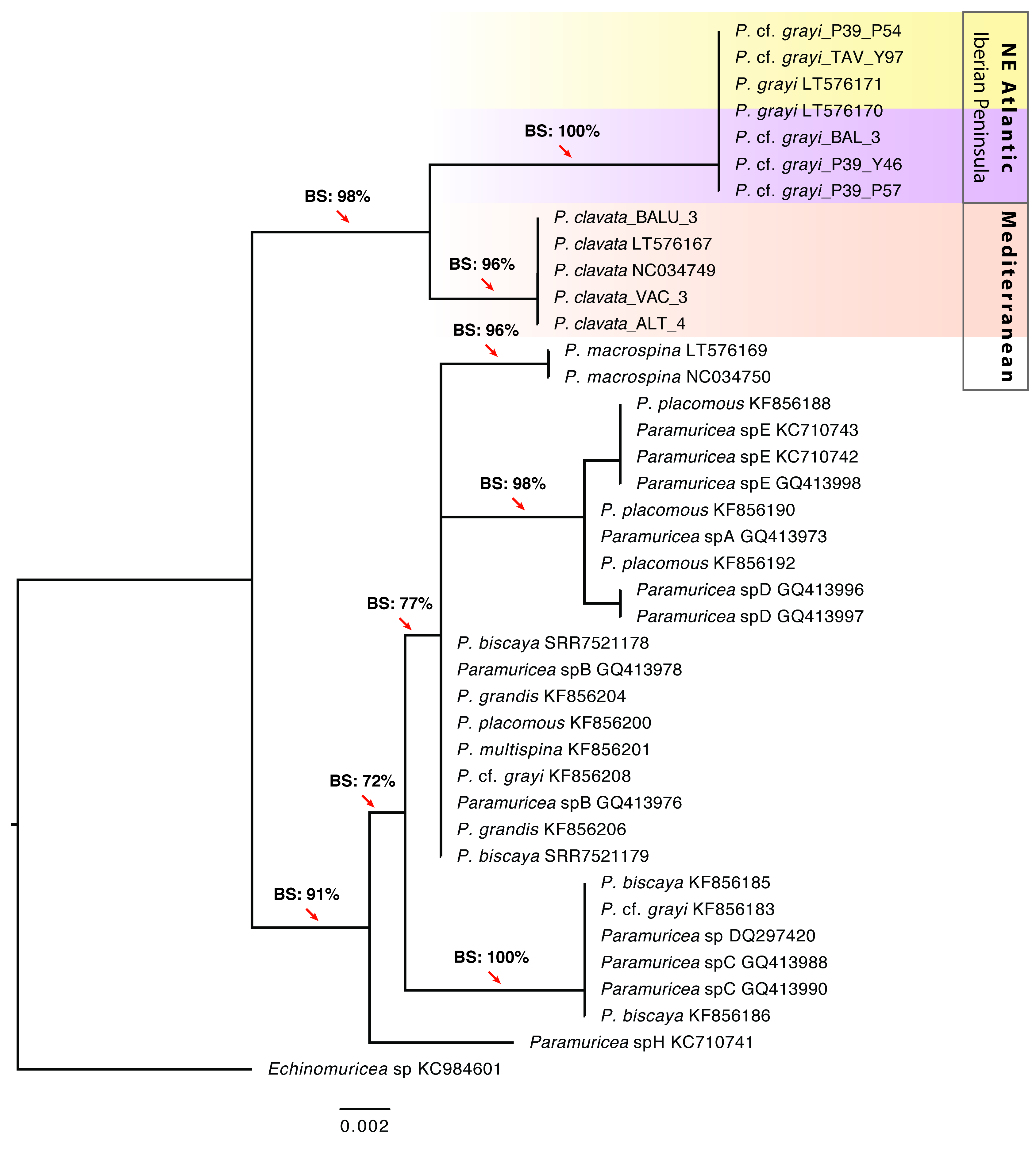 